Научно-Образовательный центр Практической Психологии, Этнопсихологии и Психологии Межкультурной коммуникации ИПО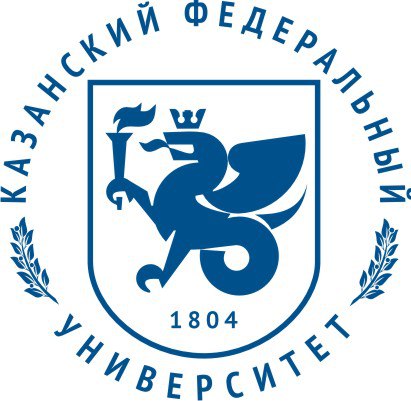 Казанского (Приволжского) федерального университета                                 сентябрь 2018г Введение в профессию Психолога-КонсультантаВ программе:определение и особенности  профессии «психолога-консультанта»предназначение и основные социальные функции модель  профессиональной  деятельности и этики профессиональные  компетенции, значимые личностные качества  психолога-консультантасущность   и   содержание   квалифицированной психологической помощи особенности психологических задач, стоящих перед специалистом;основные  направления  работы  практического  психолога,  сферы приложения   его   профессиональных   услуг,   возможности   взаимодействия с представителями смежных профессий;понятие «профессионального самосознания», роль личностного и  профессионального  роста в профессии В результате обучения Вас ждет:Знание теоретических основ, понятий и базовых техник, необходимых консультанту для успешного осуществления профессиональной деятельности, формирование профессиональной позиции.Сертификат КФУ о прохождении образовательного модуля - 36 ак. час. Ведущий: Латыпова Эндже Анваровна, кандидат психологических наук, действительный член Общероссийской профессиональной психотерапевтической лиги, директор Научно-Образовательного центра Практической Психологии, Этнопсихологии и Психологии Межкультурной коммуникации ИПиО КФУ.Сроки обучения – пт вечер, сб и вс. Набор открыт.Стоимость обучения: 4800р.Внимание!! Работает «Психологическая клиника КФУ»Открыта запись на индивидуальные консультацииВопросы и предварительная запись по телефонам:+7 (843) 292-32-54, +7-905-318-51-08 trening.center@kpfu.ruсайт: http://kpfu.ru/trening-centrhttps://vk.com/ public154210745; https://www.instagram.com/prakticpsychologykfu/https://www.facebook.com/trening.center.kfu/Выбери достойный путь к профессионализму в жизни и профессии!